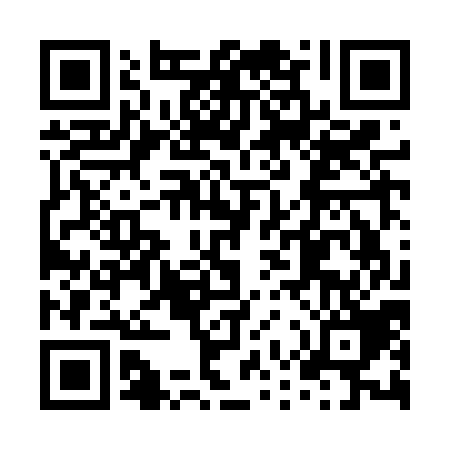 Ramadan times for Corenne, BelgiumMon 11 Mar 2024 - Wed 10 Apr 2024High Latitude Method: Angle Based RulePrayer Calculation Method: Muslim World LeagueAsar Calculation Method: ShafiPrayer times provided by https://www.salahtimes.comDateDayFajrSuhurSunriseDhuhrAsrIftarMaghribIsha11Mon5:145:147:0312:513:596:406:408:2312Tue5:125:127:0112:514:006:426:428:2413Wed5:105:106:5912:514:016:446:448:2614Thu5:075:076:5612:504:026:456:458:2815Fri5:055:056:5412:504:036:476:478:3016Sat5:035:036:5212:504:046:486:488:3117Sun5:005:006:5012:494:056:506:508:3318Mon4:584:586:4812:494:066:526:528:3519Tue4:554:556:4512:494:076:536:538:3720Wed4:534:536:4312:494:086:556:558:3921Thu4:504:506:4112:484:096:576:578:4122Fri4:484:486:3912:484:106:586:588:4223Sat4:454:456:3712:484:117:007:008:4424Sun4:434:436:3412:474:127:017:018:4625Mon4:404:406:3212:474:137:037:038:4826Tue4:384:386:3012:474:147:047:048:5027Wed4:354:356:2812:474:147:067:068:5228Thu4:334:336:2612:464:157:087:088:5429Fri4:304:306:2312:464:167:097:098:5630Sat4:274:276:2112:464:177:117:118:5831Sun5:255:257:191:455:188:128:1210:001Mon5:225:227:171:455:198:148:1410:022Tue5:195:197:151:455:208:168:1610:043Wed5:175:177:131:445:208:178:1710:064Thu5:145:147:101:445:218:198:1910:085Fri5:115:117:081:445:228:208:2010:106Sat5:095:097:061:445:238:228:2210:127Sun5:065:067:041:435:248:248:2410:148Mon5:035:037:021:435:248:258:2510:179Tue5:005:007:001:435:258:278:2710:1910Wed4:574:576:581:425:268:288:2810:21